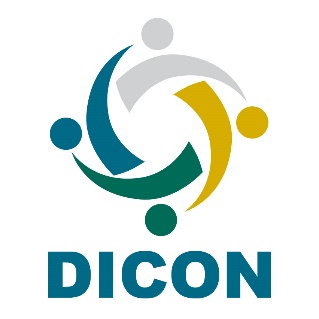 Pauta para a 1º Reunião Ordinária/Técnica do DICON no ano de 2022Dia: 28 de março de 2022Horário: 15 às 18hs – horário de Brasília/DF15:00 a 15:30Abertura 15:30 a 16:30Apresentação sobre o tema “Inteligência Artificial, Big Data, e Auditoria” - Palestrante Fabiano Castello16:30 a 18:00Roda de debates sobre o tema “Auditoria e Certificação das Contas, nos termos da IN nº 84/2020-TCU “.